Den tysta leken börjar nu 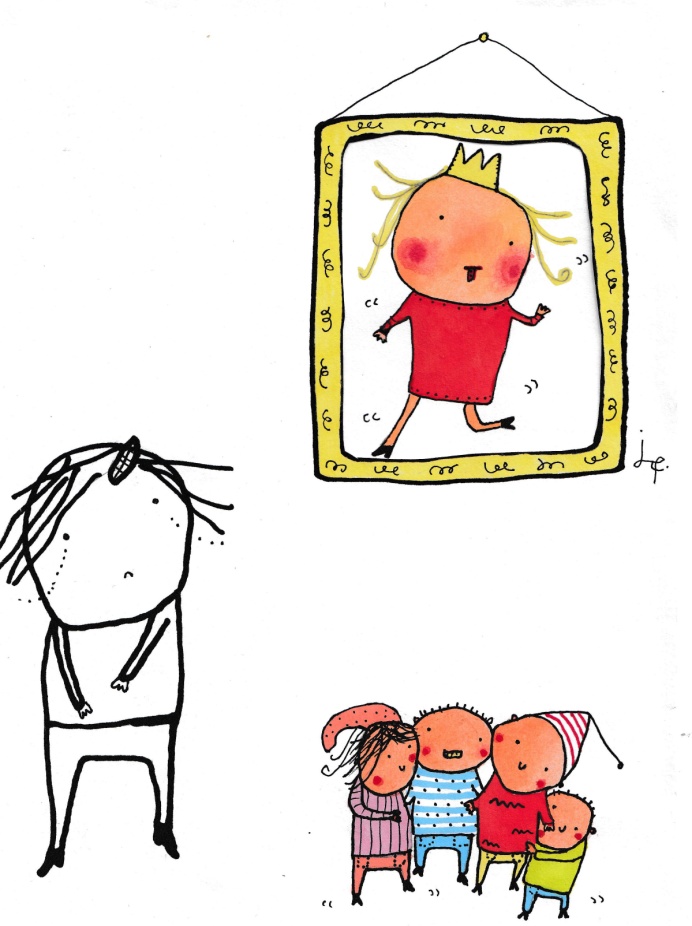 En pjäs av och med Sagofen IsadoraMedverkande: Josefina Karlsson VergaraLjudkonstverk: Jacob GustavssonDekor: Helene GerhardRegiöga: August LindmarkIllustration: Jenny FunestadÅlder: 4-6 årMaxantal: Förskole- eller skolföreställningar 50 barn + pedagoger, Familjeföreställningar: 60 personer (gäller både barn och vuxna)Publikrekommendationer: Passar inte för yngre barn än angiven ålder.Längd: 30 minTeknik: ett eluttagMörkläggning: behövs inteSpelyta: 2 m bredd och 2,5 m djupPris: 3700 kr, ingen moms + resekostnad tillkommerKontaktperson: Josefina Karlsson Vergara